 Установка информационной вывески, согласование дизайн-проекта размещения вывески          Подача заявленияПроцесс подачи заявления состоит из следующих шагов:Заявитель выбирает на ЕПГУ услугу «Установка информационной вывески, согласование дизайн-проекта размещения вывески». Данная услуга размещается в категории «Бизнес, предпринимательство, НКО» каталога услуг (https://gosuslugi.ru/600215/1).  В случае, если предоставление услуги реализовано в субъекте Российской Федерации через ЕПГУ, открывается страница с описанием услуги и активной кнопкой «Начать».Для получения услуги Заявитель должен авторизоваться в ЕСИА с одной из следующих ролей:Частное лицо (физическое лицо) с подтвержденной учетной записью;Индивидуальный предприниматель;Юридическое лицо.В зависимости от роли выполняется заполнение формы данными из профиля Заявителя в ЕСИА.Заявитель на странице услуги формы-концентратора по кнопке «Получить услугу» открывает интерактивную форму заявления.Заявитель заполняет интерактивную форму: вносит необходимые сведения и загружает документы (в отсканированном виде, в допустимом формате). Возможность подать заявление будет доступна только после введения сведений во все обязательные для заполнения элементы. В интерактивной форме Заявитель выбирает из списка доступный орган, предоставляющий услугу на территории муниципального образования, в границах которого расположен объект ведения деятельности.Заявитель выполняет подачу заявления. ЕПГУ формирует запрос к ВИС: запрос с данными заявления.Вариант предоставления услуги формируется по результатам прохождения заявителем экспертной системы в интерактивной форме заявления.  Макеты интерактивной формыЭкран «Карточка услуги»Экран отображается в следующем виде при переходе на страницу услуги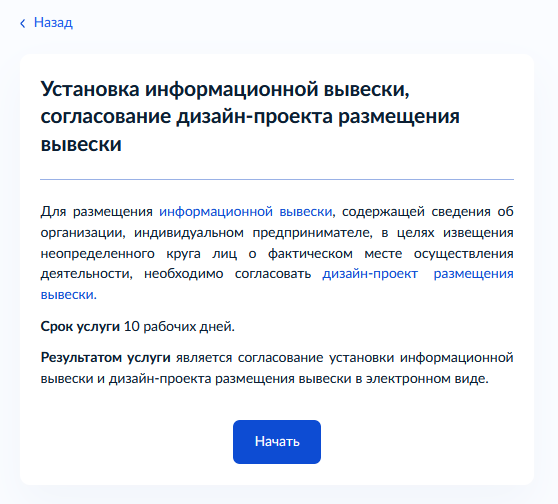 Рисунок 1 – Макет формы. Экран «Карточка услуги»Экраны «Сведения о представителе»Экраны отображаются после определения категории обратившегося лица. 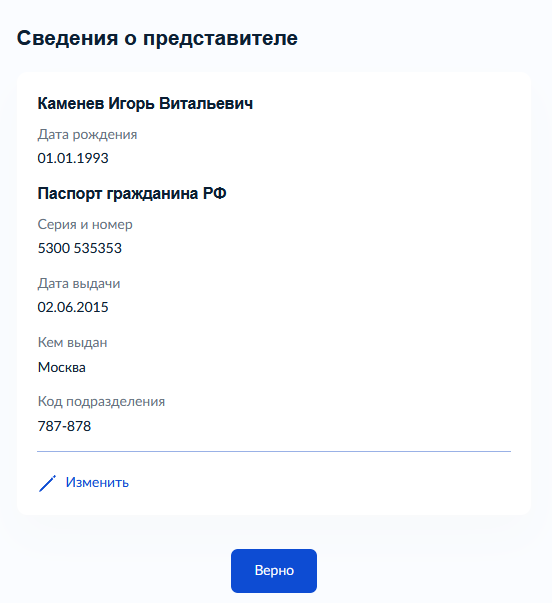 Рисунок 2 – Макет формы. Экран «Сведения о представителе» (физическое лицо)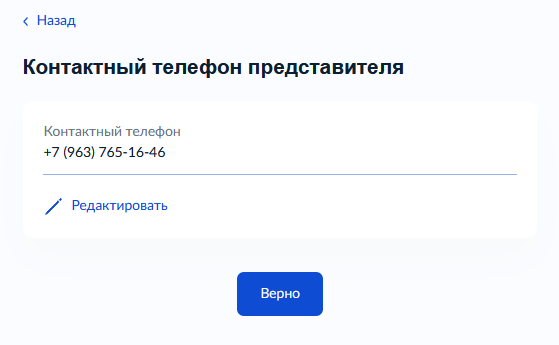 Рисунок 3 – Макет формы. Экран «Сведения о представителе» (физическое лицо)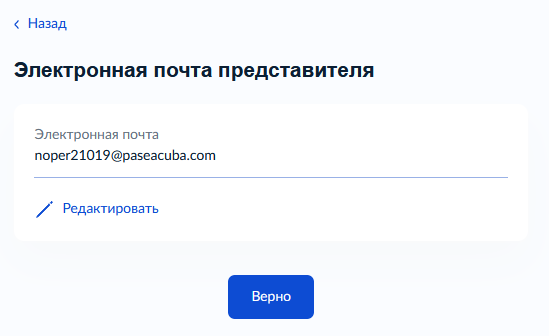 Рисунок 4 – Макет формы. Экран «Сведения о представителе» (физическое лицо)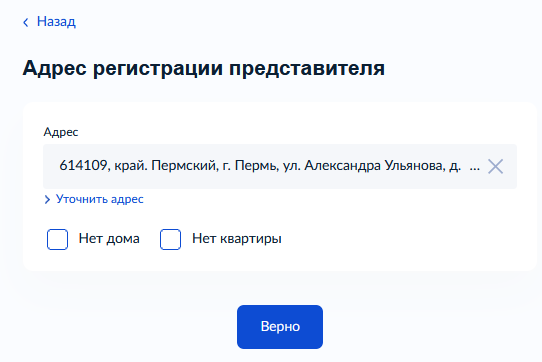 Рисунок 5 – Макет формы. Экран «Сведения о представителе» (физическое лицо)Экран «Сведения о заявителе»Экран отображается в следующем виде при загрузке формы.Если заявителем является индивидуальный предприниматель, а также выбран тип заявителя «Заявитель», блок отображает:Сведения об индивидуальном предпринимателе (заполняются автоматически из ЕСИА):         - полное наименование;- ОГРНИП;- ИНН;1.    Персональные данные заявителя (заполняются автоматически из ЕСИА):- телефон;- адрес электронной почты;Если заявителем является индивидуальный предприниматель, а также выбран тип заявителя «Представитель», блок отображает: 2.     Сведения об индивидуальном предпринимателе (заполняются автоматически из ЕСИА):- полное наименование;- ОГРНИП;- ИНН; 3.   Персональные данные представителя (заполняются автоматически из ЕСИА):фамилия, имя, отчество;контактные данные:- телефон;- адрес электронной почты;3) сведения о документе, удостоверяющем личность:- наименование документа, удостоверяющего личность;- серия и номер;- дата выдачи.4.     Сведения об индивидуальном предпринимателе (заполняется вручную):- полное наименование;- ОГРНИП;- ИНН;5.     Поле для загрузки документа, подтверждающего полномочия представителя.           Если заявителем является юридическое лицо блок отображает:Сведения о юридическом лице (заполняются автоматически из ЕСИА):- полное наименование;- ОГРН;- ИНН.Персональные данные представителя (заполняются автоматически из ЕСИА):фамилия, имя, отчество;контактные данные:- телефон;- адрес электронной почты;3) сведения о документе, удостоверяющем личность:- наименование документа, удостоверяющего личность;- серия и номер;- дата выдачи.3. Поле для загрузки документа, подтверждающего полномочия представителя.Если заявителем является юридическое лицо, а также выбран тип заявителя «Представитель», блок отображает:Сведения о юридическом лице (заполняются автоматически из ЕСИА):- полное наименование;- ОГРН;- ИНН;Персональные данные уполномоченного лица (заполняются автоматически из ЕСИА):фамилия, имя, отчество;контактные данные:- телефон;- адрес электронной почты;3) сведения о документе, удостоверяющем личность:- наименование документа, удостоверяющего личность;- серия и номер;- дата выдачи.3. Сведения о юридическом лице (заполняется вручную):- полное наименование;- ОГРН;- ИНН;4. Поле для загрузки документа, подтверждающего полномочия представителя.Экран при обращении от имени заявителя индивидуального предпринимателя: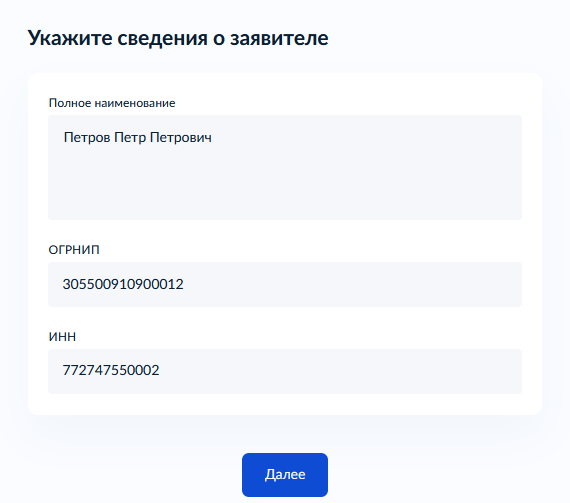 Рисунок 6 – Макет формы. Экран «Сведения о заявителе» (индивидуальный предприниматель)Экран при обращении от имени заявителя юридического лица: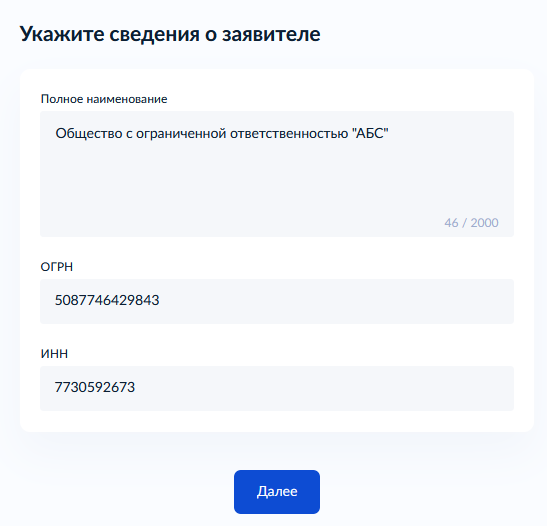 Рисунок 7 – Макет формы. Экран «Сведения о заявителе» (юридическое лицо)Экран выглядит следующим образом после заполнения сведений о заявителе: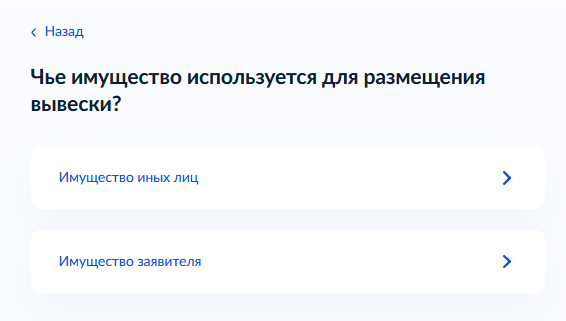 Рисунок 8 – Макет формы. Экран «Чье имущество используется для размещения вывески?»В случае, если выбрано значение «Имущество иных лиц», на форме отображается дополнительный элемент: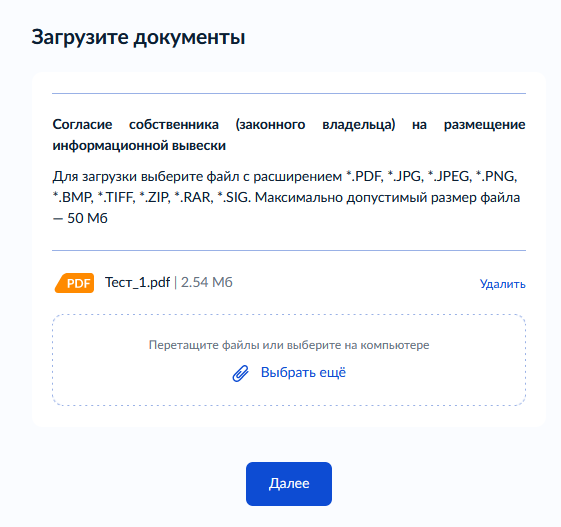 Рисунок 9 – Макет формы. Экран «Загрузите документы. Согласие собственника»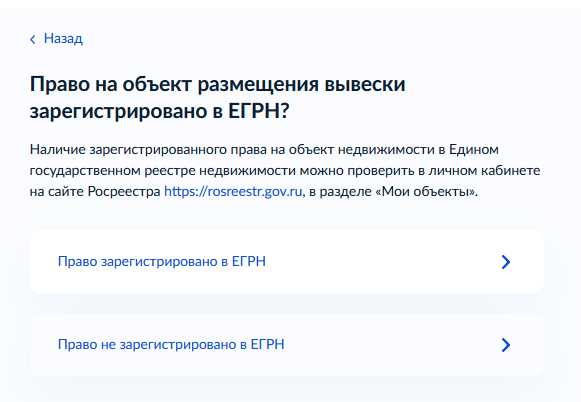 Рисунок 10 – Макет формы. Экран «Право на объект размещения вывески зарегистрировано в ЕГРН?»Вне зависимости от варианта ответа отображается экран ввода сведений об объекте размещения вывески: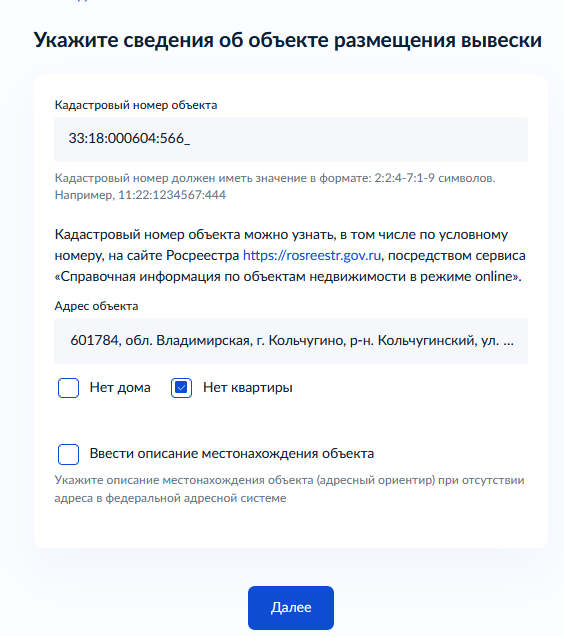 Рисунок 11 – Макет формы. Экран «Сведения об объекте размещения вывески»В случае, если выбрано значение «Право не зарегистрировано в ЕГРН», на форме отображается дополнительный элемент: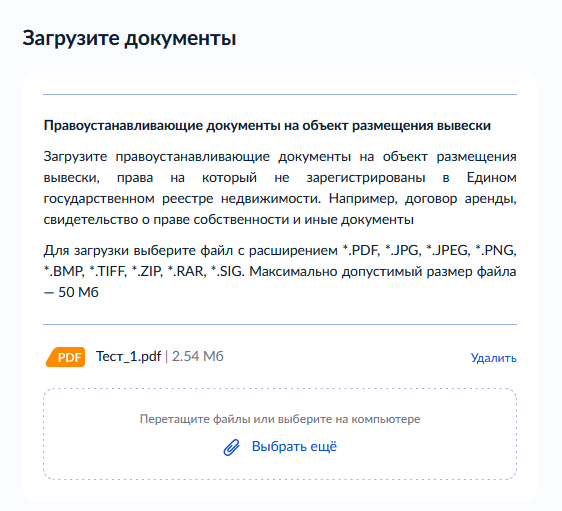 Рисунок 12 – Макет формы. Экран «Загрузите документы. Правоустанавливающие документы»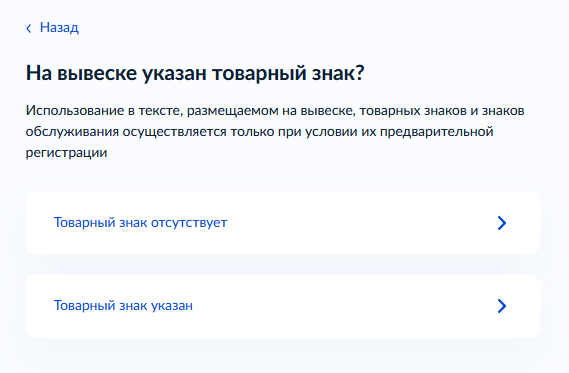 Рисунок 13 – Макет формы. Экран «На вывеске указан товарный знак?»В случае, если выбрано значение «Товарный знак указан», на форме отображается дополнительный элемент: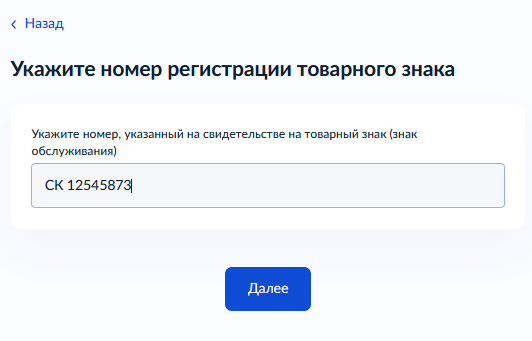 Рисунок 14 – Макет формы. Экран «Номер регистрации товарного знака»Вне зависимости от выбранных вариантов отображаются экраны: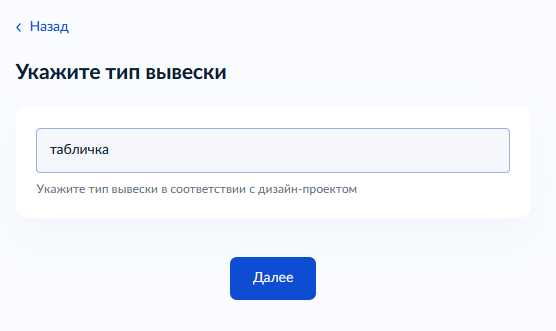 Рисунок 15 – Макет формы. Экран «Тип вывески»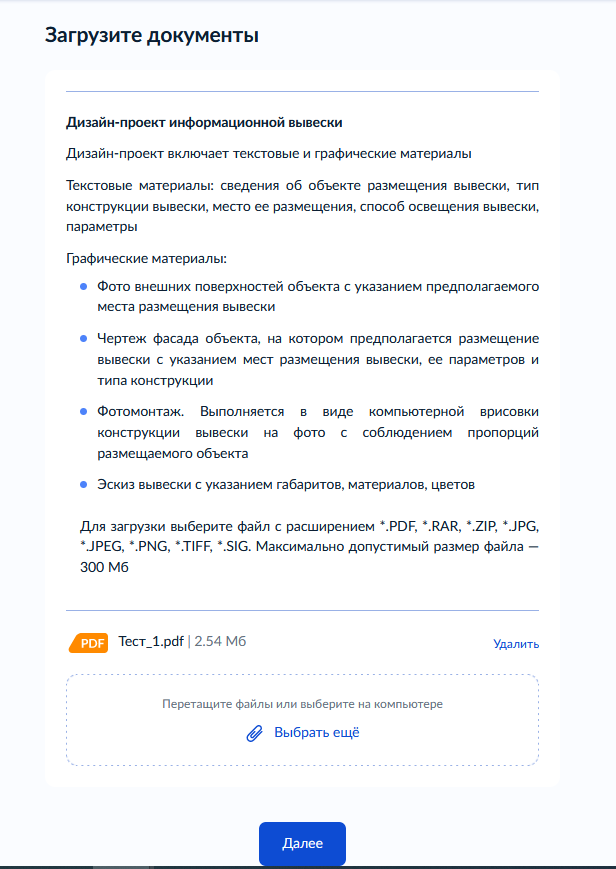 Рисунок 16 – Макет формы. Экран «Загрузите документы. Дизайн-проект»Экран «Загрузите документы»Экран отображается при определении типа обратившегося лица. При обращении представителя отображается экран загрузки документа: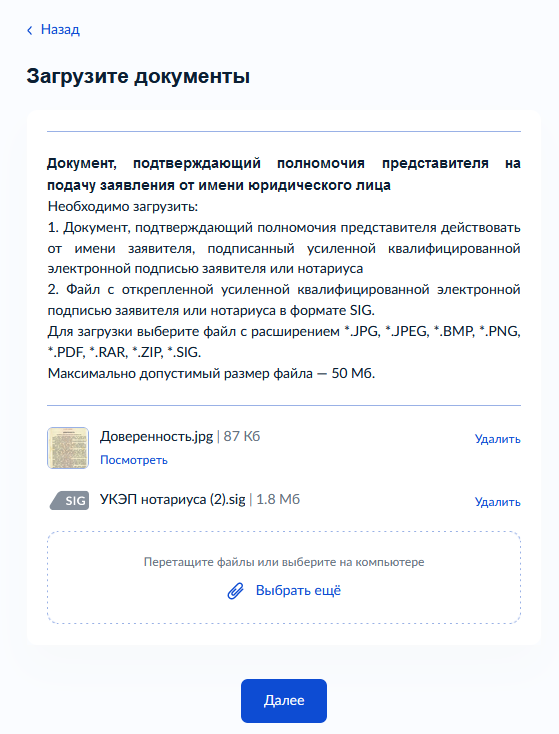 Рисунок 17 – Макет формы. Экран «Загрузите документы. Документ, подтверждающий полномочия»Экран отображается после определения вариантов предоставления услуги.В случае, если право на объект размещения вывески не зарегистрировано в ЕГРН:Рисунок 12 – Макет формы. Экран «Загрузите документы. Правоустанавливающие документы»При наличии прав иных лиц на объект размещения вывески:Рисунок 9 – Макет формы. Экран «Загрузите документы. Согласие собственника»Вне зависимости от определения вариантов предоставления услуги:Рисунок 16 – Макет формы. Экран «Загрузите документы. Дизайн-проект» Передача статуса в ЛК ЕПГУВ процессе рассмотрения заявления ВИС передает в ЛК ЕПГУ соответствующие статусы. Дополнительно к статусу ВИС может формироваться и передаваться комментарий – краткое сообщение для заявителя.По завершению каждого этапа обработки заявления в ЛК ЕПГУ могут передаваться следующие статусы:Заявление зарегистрировано;Отказ в приеме документов;Заявление принято к рассмотрению;Услуга оказана;Отказано в предоставлении услуги.При передаче финального статуса «Услуга оказана» в ответе также необходимо передавать электронный образ уведомления о согласовании установки информационной вывески, дизайн-проекта размещения вывески с приложенным к нему sig-файлом.При передаче финального статуса «Отказано в предоставлении услуги» в ответе также необходимо передавать электронный образ решения об отказе в предоставлении услуги с приложенным к нему sig-файлом. Получение результата предоставления услуги на материальном носителеВместе с результатом предоставления услуги Заявителю в ЛК ЕПГУ направляется уведомление о возможности получения результата предоставления услуги на материальном носителе в ведомстве или в МФЦ. В уведомлении ведомство указывает доступное для получения результата предоставления услуги МФЦ с указанием адреса.Для получения результат предоставления услуги на материальном носителе Заявитель в уведомлении выбирает подходящий ему способ: «Получить результат в ведомстве» или «Получить результат в МФЦ».